B-5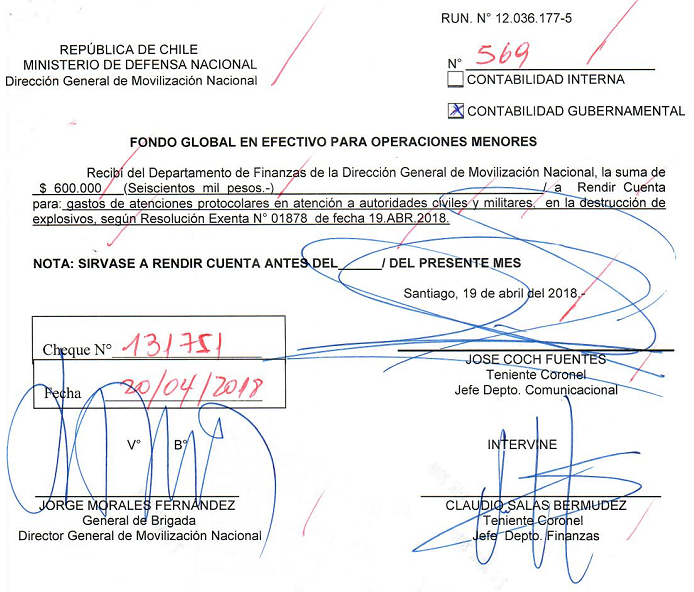 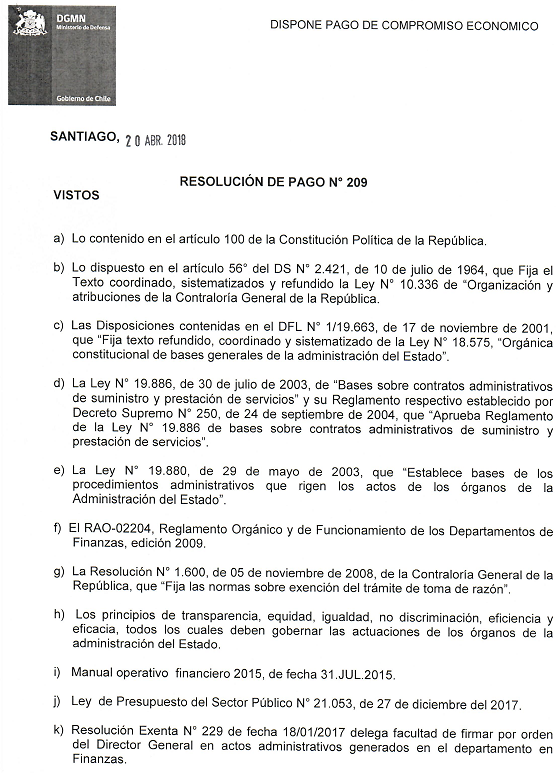 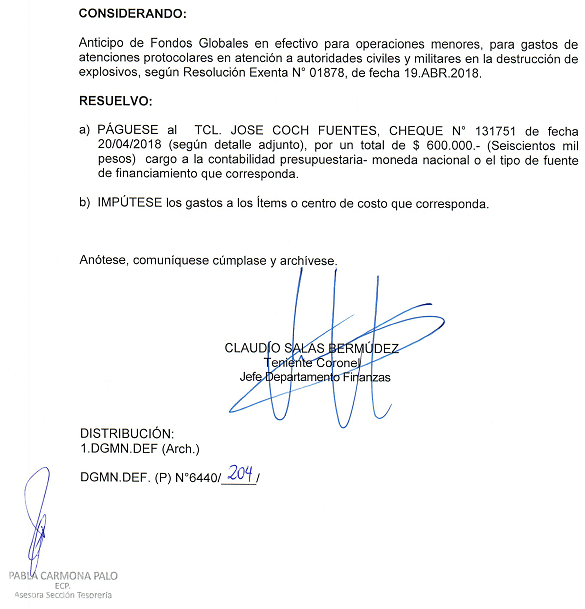 